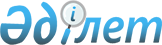 Еуразиялық экономикалық комиссия Алқасының 2012 жылғы 18 қазандағы № 189 шешіміне өзгерістер енгізу туралыЕуразиялық экономикалық комиссия Алқасының 2017 жылғы 7 қарашадағы № 136 шешімі
      Еуразиялық экономикалық одақ шеңберіндегі техникалық реттеу туралы хаттаманың (2014 жылғы 29 мамырдағы Еуразиялық экономикалық одақ туралы шартқа № 9 қосымша) 4-тармағына және Жоғары Еуразиялық экономикалық кеңестің 2014 жылғы 23 желтоқсандағы № 98 шешімімен бекітілген Еуразиялық экономикалық комиссияның Жұмыс регламентіне №2 қосымшаның 5-тармағына сәйкес Еуразиялық экономикалық комиссия Алқасы шешті:
      1. Қосымшаға сәйкес Еуразиялық экономикалық комиссия Алқасының Кеден одағының "Жиһаз өнімінің қауіпсіздігі туралы" техникалық регламентін (КО ТР 025/2012) қолданысқа енгізу тәртібі туралы" 2012 жылғы 18 қазандағы № 189 шешіміне өзгерістер енгізілсін.
      2. Осы Шешім ресми жарияланған күнінен бастап күнтізбелік 30 күн өткен соң күшіне енеді. Еуразиялық экономикалық комиссия Алқасының 2012 жылғы 18 қазандағы № 189 шешіміне енгізілетін 
ӨЗГЕРІСТЕР
      1. 1.1-тармақшадағы "стандарттау саласындағы құжаттардың" деген сөздер "стандарттардың" деген сөзбен ауыстырылсын.
      2. 1.2-тармақшадағы "жиһаз өнімінің сәйкестігін бағалауды (растауды)" деген сөздер "техникалық реттеу объектілерінің сәйкестігін бағалауды" деген сөздермен ауыстырылсын.
      3. Көрсетілген Шешіммен бекітілген Кеден одағының "Жиһаз өнімінің қауіпсіздігі туралы" техникалық регламентінің (КО ТР 025/2012) талаптарын сақтау оларды қолдану нәтижесінде ерікті түрде қамтамасыз етілетін стандарттау саласындағы құжаттардың тізбесі мынадай редакцияда жазылсын: Кеден одағының "Жиһаз өнімінің қауіпсіздігі туралы" техникалық регламентінің (КО
ТР 025/2012) талаптарын сақтау оларды қолдану нәтижесінде ерікті түрде қамтамасыз
етілетін стандарттардың
ТІЗБЕСІ
      ".
      4. Көрсетілген Шешіммен бекітілген зерттеулер (сынақтар) және өлшемдер жүргізу қағидалары мен әдістерін, соның ішінде Кеден одағының "Жиһаз өнімінің қауіпсіздігі туралы" техникалық регламентінің (КО ТР 025/2012) талаптарын қолдану және орындау және  жиһаз өнімінің сәйкестігін бағалау (растау) үшін қажетті үлгілер іріктеу қағидаларын қамтитын стандарттардың тізбесі мынадай редакцияда жазылсын: Зерттеулер (сынақтар) және өлшемдер жүргізу қағидалары мен әдістерін,
соның ішінде Кеден одағының "Жиһаз өнімінің қауіпсіздігі туралы" техникалық
регламентінің (КО ТР 025/2012) талаптарын қолдану және орындау және техникалық
реттеу объектілерінің сәйкестігін бағалауды жүзеге асыру үшін қажетті үлгілер іріктеу
қағидаларын қамтитын стандарттардың
ТІЗБЕСІ
					© 2012. Қазақстан Республикасы Әділет министрлігінің «Қазақстан Республикасының Заңнама және құқықтық ақпарат институты» ШЖҚ РМК
				
      Еуразиялық экономикалық комиссияАлқасының Төрағасы

Т. Саркисян
Еуразиялық экономикалық
комиссия Алқасының
2017 жылғы 7 қарашадағы
№136 шешіміне
ҚОСЫМША"Еуразиялық экономикалық
комиссия Алқасының
2012 жылғы 18 қазандағы 
№189 шешімімен
БЕКІТІЛГЕН
(Еуразиялық экономикалық
 комиссия Алқасының
2017 жылғы 7 қарашадағы
№136 шешімінің
редакциясында)
Р/с №
Кеден одағы техникалық регламентінің элементтері
Стандарттың таңбалануы
Стандарттың атауы
Ескертпе
1
2
3
4
5
І. Жалпы техникалық шарттар мен техникалық талаптардың стандарттары
І. Жалпы техникалық шарттар мен техникалық талаптардың стандарттары
І. Жалпы техникалық шарттар мен техникалық талаптардың стандарттары
І. Жалпы техникалық шарттар мен техникалық талаптардың стандарттары
І. Жалпы техникалық шарттар мен техникалық талаптардың стандарттары
1
5-баптың
2-тармағының екінші абзацы
2-тармағының үшінші абзацы
2-тармағының төртінші абзацы
3-тармағы
2.2.29 және 2.2.30-тармақтар
2.2.4 – 2.2.7-тармақтар
2.2.8, 2.3.4 және 2.3.5-тармақтар
2.3.1 және 2.3.2-тармақтар
МЕМСТ 16371-93
Жиһаз. Жалпы техникалық шарттар
01.01.2018 дейін қолданылады
2
5-баптың
2-тармағының екінші абзацы
2-тармағының үшінші абзацы
2-тармағының төртінші абзацы
3-тармағы
7.1 – 7.3-тармақтары
7,4-тармағы
5.2.30 және 5.2.31-тармақтар
5.2.4 – 5.2.7-тармақтар
5.2.8, 5.3.4 және 5.3.5-тармақтар
5.3.1 – 5.3.3-тармақтар
5.4.1 – 5.4.5-тармақтар
5.4.6-тармақ
МЕМСТ 16371-2014
Жиһаз. Жалпы техникалық шарттар
3
5-баптың
2-тармағының екінші абзацы
2-тармағының үшінші абзацы
3-тармағы
7.1 – 7.3-тармақтары
1.5.1 – 1.5.6 және 1.5.23-тармақтар
1.5.8 және 1.5.9-тармақтар
1.3-кіші бөлім
1.6-кіші бөлім
МЕМСТ 16854-91
Көрермендер залдарына арналған креслолар. Жалпы техникалық шарттар
4
5-баптың
2-тармағының екінші абзацы
2-тармағының бесінші абзацы
2-тармағының үшінші абзацы
3-тармағы
7.1 – 7.3-тармақтары
2.2.5.1, 2.2.5.2.1, 2.2.5.3, 2.2.6.1-тармақшалар және 2.2.15 және 2.2.16-тармақтар
2.2.17 – 2.2.19-тармақтар2.2.8 – 2.2.10-тармақтар
2.3-кіші бөлім
2.4-кіші бөлім
МЕМСТ 19917-93
Отыруға және жатуға арналған жиһаз. Жалпы техникалық шарттар
01.01.2018 дейін қолданылады
5
5-баптың
2-тармағының екінші абзацы
2-тармағының үшінші абзацы
2-тармағының бесінші және алтыншы абзацтары
3-тармағы
5.1-тармағы
7.1 – 7.3-тармақтары
5.2.5.1 – 5.2.5.3-тармақшалар және 5.2.16-тармақ
5.2.6.1-тармақша, 
5.2.7 – 5.2.9-тармақтар
5.2.15.1 – 5.2.15.4-тармақшалар
5.2.18, 5.2.19, 5.3.2 және 5.3.3-тармақтар
5.3.4-тармақ
5.4-кіші бөлім
МЕМСТ 19917-2014
Отыруға және жатуға арналған жиһаз. Жалпы техникалық шарттар
6
3-бап
МЕМСТ 20400-2013
30 және 56 терминдерден басқа
Жиһаз өндірісінің өнімдері. Терминдер мен анықтамалар
7
5-баптың
2-тармағының екінші абзацы
2-тармағының үшінші абзацы
5.2.11 және 5.2.14-тармақтар
5.2.8 – 5.2.10 және 5.2.12-тармақтар
МЕМСТ22046-2002
Оқу орындарына арналған жиһаз. Жалпы техникалық шарттар
8
5-баптың
2-тармағының екінші абзацы
2-тармағының үшінші абзацы
2.19, 2,22 және 2.24-тармақтар
2.25 – 2.27 және 2.29-тармақтар
МЕМСТ 23190-78
Кітап саудасы жиһазы. Жалпы техникалық шарттар
9
5-баптың
2-тармағының екінші абзацы
2-тармағының үшінші абзацы
2.15 және 2.17-тармақтар
2.20-тармақ
МЕМСТ 23508-79
Қойма үй-жайларына арналған кітап саудасы жиһазы. Жалпы техникалық шарттар
10
5-баптың
2-тармағының екінші абзацы
2-тармағының үшінші абзацы
2-тармағының төртінші абзацы
3-тармағы
1.24, 1.36 – 1.39 және 1.41-тармақтар
1.30 және 1.32-тармақтар
1.33-тармақ
1.4-тармақ
МЕМСТ 26756-85
Сауда кәсіпорындарына арналған жиһаз. Жалпы техникалық шарттар
11
5-баптың
2-тармағының екінші – төртінші абзацтары және 
3-тармағы
4 және 5-тармақтар
МЕМСТ 26756-2016
Сауда кәсіпорындарына арналған жиһаз. Жалпы техникалық шарттар
01.01.2019 бастап қолданылады
12
5-баптың
2-тармағының төртінші абзацы
5.1.13.1 және 5.1.13.2-тармақшалар
МЕМСТ 6799-2005
Жиһазға арналған шыны бұйымдары. Техникалық шарттар
13
5-баптың
3-тармағының бірінші және екінші абзацтары
МЕМСТ EN 527-2-2016
Офис жиһазы. Жұмыс және жазу үстелдері. 2-бөлік. Қауіпсіздік талаптары
01.01.2019 бастап қолданылады
14
5-баптың
3-тармағының бірінші және екінші абзацтары
4.1.2-тармақ
МЕМСТ 33095-2014
Жиһаздың ағаш және ағаш материалдарынан жасалған қорғаныштық-сәндік жабындары.
Сыныпталуы және белгіленуі
15
5-баптың
3-тармағының екінші және үшінші абзацтары
5-бөлім
МЕМСТ EN 581-1-2012
Ашық ауада пайдаланылатын жиһаз.
Отыруға арналған жиһаз және тұрғын үй-жайларға, қоғамдық аймақтар мен кемпингтерге арналған үстелдер. 1-бөлік. Жалпы қауіпсіздік талаптары
16
5-баптың
3-тармағының екінші және үшінші абзацтары
МЕМСТ EN 581-2-2012
Ашық ауада пайдаланылатын жиһаз.
Отыруға арналған жиһаз және тұрғын үй-жайларға, қоғамдық аймақтар мен кемпингтерге арналған үстелдер. 2-бөлік. Механикалық қауіпсіздік талаптары және отыруға арналған жиһазды сынау әдістері
17
МЕМСТ EN 581-3-2012
Ашық ауада пайдаланылатын жиһаз.
Отыруға арналған жиһаз және тұрғын үй-жайларға, қоғамдық аймақтар мен кемпингтерге арналған үстелдер. 3-бөлік. Механикалық қауіпсіздік талаптары және үстелдерді сынау әдістері
18
5-баптың 2-тармағы
МЕМСТ EN 1023-2-2016
Офис жиһазы. Аралықтар. 2-бөлік. Механикалық қауіпсіздік талаптары
01.01.2019 бастап қолданылады
19
5-баптың 2-тармағының екінші, үшінші және бесінші абзацтары
4.2 – 4.6 және 4.8-тармақтар, 
А қосымша
СТБ 1268-2006
Жиналмалы және өзгермелі жиһаз. Үстелдер. Жалпы техникалық талаптар және сынау әдістері
ІІ. Функционалдық мөлшерлердің стандарттары
ІІ. Функционалдық мөлшерлердің стандарттары
ІІ. Функционалдық мөлшерлердің стандарттары
ІІ. Функционалдық мөлшерлердің стандарттары
ІІ. Функционалдық мөлшерлердің стандарттары
20
5-баптың 2-тармағының алтыншы абзацы
МЕМСТ 5994-93
(ИСО 5970-79)
Парталар. Типтері және функционалдық мөлшерлері
21
5-баптың 2-тармағының алтыншы абзацы
МЕМСТ 11015-93
(ИСО 5970-79)
Оқушы үстелдері. Типтері және функционалдық мөлшерлері
22
5-баптың 2-тармағының алтыншы абзацы
МЕМСТ 11016-93
(ИСО 5970-79)
Оқушы орындықтары. Типтері және функционалдық мөлшерлері
23
МЕМСТ 18313-93
(ИСО 5970-79)
Мұғалімге арналған үстелдер. Типтері және функционалдық мөлшерлері
24
МЕМСТ 18314-93
(ИСО 5970-79)
Зертханалық оқушы үстелдері.
Функционалдық мөлшерлері
25
МЕМСТ 18607-93
Демонстрациялық үстелдер. 
Функционалдық мөлшерлері
26
МЕМСТ 18666-95
Оқу құралдарына арналған шкафтар. 
Функционалдық мөлшерлері
27
МЕМСТ 19301.1-2016
Мектепке дейінгі балалар жиһазы. Үстелдердің функционалдық мөлшерлері
28
МЕМСТ 19301.2-2016
Мектепке дейінгі балалар жиһазы. Орындықтардың функционалдық мөлшерлері
29
МЕМСТ 19301.3-94
Мектепке дейінгі балалар жиһазы. Керуерттердің функционалдық мөлшерлері
01.01.2019 дейін қолданылады
30
МЕМСТ 19301.3-2016
Мектепке дейінгі балалар жиһазы. Керуерттердің функционалдық мөлшерлері
31
МЕМСТ 19549-93
(ИСО 5970-79)
Сызуға және сурет салуға арналған оқушы үстелдері. Типтері және функционалдық мөлшерлері
32
МЕМСТ 19550-93
(ИСО 5970-79)
Шет тілі кабинеттеріне арналған оқушы үстелдері. Типтері және функционалдық мөлшерлері
33
МЕМСТ 20902-95
Оқушылардың тамақтану үстелдері. Функционалдық мөлшерлері
34
МЕМСТ 22359-93
(ИСО 5970-79)
Акт залдарына арналған орындықтар. Типтері және функционалдық мөлшерлері
35
МЕМСТ 22360-95
Демонстрациялық және зертханалық сорғыш шкафтар. Типтері және функционалдық мөлшерлері
36
МЕМСТ 22361-95
Техникалық оқыту құралдарына арналған тұғырықтар. Типтері және функционалдық мөлшерлері
37
МЕМСТ 26682-2016
Мектепке дейінгі мекемелерге арналған жиһаз. Функционалдық мөлшерлері"Еуразиялық экономикалық
комиссия Алқасының
2012 жылғы 18 қазандағы
№189 шешімімен
БЕКІТІЛГЕН
(Еуразиялық экономикалық
комиссия Алқасының
2017 жылғы 7 қарашадағы
№136 шешімінің
редакциясында)
Р/с №
Кеден одағы техникалық регламентінің элементтері
Стандарттың таңбалануы
Стандарттың атауы
Ескертпе
1
2
3
4
5
І. Жиһаз үлгілерін сынақтар үшін іріктеу қағидалары
І. Жиһаз үлгілерін сынақтар үшін іріктеу қағидалары
І. Жиһаз үлгілерін сынақтар үшін іріктеу қағидалары
І. Жиһаз үлгілерін сынақтар үшін іріктеу қағидалары
І. Жиһаз үлгілерін сынақтар үшін іріктеу қағидалары
1
5-баптың
2-тармағының екінші – төртінші абзацтары
3.4.2-тармақ
МЕМСТ 16371-93
Жиһаз. Жалпы техникалық шарттар
01.01.2018 дейін қолданылады
2
5-баптың
2-тармағының екінші – төртінші абзацтары
6.4.2-тармақ
МЕМСТ 16371-2014
Жиһаз. Жалпы техникалық шарттар
3
5-баптың
2-тармағының екінші – төртінші абзацтары
3.2.2-тармақтың үшінші абзацы
МЕМСТ 26756-85
Сауда кәсіпорындарына арналған жиһаз. Жалпы техникалық шарттар
4
5-баптың
2-тармағының екінші – төртінші абзацтары
4 және 5-тармақтар
МЕМСТ 26756-2016
Сауда кәсіпорындарына арналған жиһаз. Жалпы техникалық шарттар
01.01.2019 бастап қолданылады
5
5-баптың
2-тармағының екінші – үшінші абзацтары
2.3.2-тармақтың екінші абзацы
МЕМСТ 16854-91
Көрермендер залдарына арналған креслолар. Жалпы техникалық шарттар
6
5-баптың
2-тармағының екінші – үшінші абзацтары
6.4.2-тармақ
МЕМСТ 22046-2002
Оқу орындарына арналған жиһаз. Жалпы техникалық шарттар
7
5-баптың
2-тармағының екінші – үшінші абзацтары
3.6-тармақтың екінші абзацы
МЕМСТ 23190-78
Кітап саудасы жиһазы. Жалпы техникалық шарттар
8
5-баптың
2-тармағының екінші – үшінші абзацтары
3.7-тармақтың екінші абзацы
МЕМСТ 23508-79
Қойма үй-жайларына арналған кітап саудасы жиһазы. Жалпы техникалық шарттар
9
5-баптың
2-тармағының екінші, үшінші және бесінші абзацтары
3.4.2-тармақ
МЕМСТ 19917-93
Отыруға және жатуға арналған жиһаз. Жалпы техникалық шарттар
01.01.2018 дейін қолданылады
10
5-баптың
2-тармағының екінші, үшінші және бесінші абзацтары
6.4.2-тармақ
МЕМСТ 19917-2014
Отыруға және жатуға арналған жиһаз. Жалпы техникалық шарттар
ІІ. Функционалдық мөлшерлерді өлшеу әдістері
ІІ. Функционалдық мөлшерлерді өлшеу әдістері
ІІ. Функционалдық мөлшерлерді өлшеу әдістері
ІІ. Функционалдық мөлшерлерді өлшеу әдістері
ІІ. Функционалдық мөлшерлерді өлшеу әдістері
11
5-баптың
2-тармағының алтыншы абзацы
4.1-тармақ
МЕМСТ 16371-93
Жиһаз. Жалпы техникалық шарттар
01.01.2018 дейін қолданылады
12
7.1-тармақ
МЕМСТ 16371-2014
Жиһаз. Жалпы техникалық шарттар
13
4.1-тармақ
МЕМСТ 19917-93
Отыруға және жатуға арналған жиһаз. Жалпы техникалық шарттар
01.01.2018 дейін қолданылады
14
7.1-тармақ
МЕМСТ 19917-2014
Отыруға және жатуға арналған жиһаз. Жалпы техникалық шарттар
15
7.1-тармақ
МЕМСТ 22046-2002
Оқу орындарына арналған жиһаз. Жалпы техникалық шарттар
ІІІ. Сынау әдістері
ІІІ. Сынау әдістері
ІІІ. Сынау әдістері
ІІІ. Сынау әдістері
ІІІ. Сынау әдістері
16
5-баптың
2-тармағының екінші абзацы
МЕМСТ ISO 4211-4-2012
Жиһаз. Беттерін сынау. 4-бөлік.  Соққыға кедергіні бағалау
17
5-баптың
2-тармағының екінші және үшінші абзацтары
МЕМСТ EN 581-2-2012
Ашық ауада пайдаланылатын жиһаз.
Отыруға арналған жиһаз және тұрғын үй-жайларға, қоғамдық аймақтар мен кемпингтерге арналған үстелдер. 2-бөлік. Механикалық қауіпсіздік талаптары және отыруға арналған жиһазды сынау әдістері
18
МЕМСТ EN 581-3-2012
Ашық ауада пайдаланылатын жиһаз.
Отыруға арналған жиһаз және тұрғын үй-жайларға, қоғамдық аймақтар мен кемпингтерге арналған үстелдер. 3-бөлік. Механикалық қауіпсіздік талаптары және үстелдерді сынау әдістері
19
5-тармақ СТБ 1268-2006
Жиналмалы және өзгермелі жиһаз. Үстелдер. Жалпы техникалық талаптар және сынау әдістері
20
5-баптың
2-тармағының төртінші абзацы
7.9-тармақ
МЕМСТ 6799-2005
Жиһазға арналған шыны бұйымдары. Техникалық шарттар
21
5-баптың 5.1-тармағы
МЕМСТ 12.1.044-89
Еңбек қауіпсіздігінің стандарттар жүйесі.  Заттар мен материалдардың өртену  және жарылу қаупі. Көрсеткіштер номенклатурасы және оларды айқындау әдістері
22
2-қосымшаның 1-кестесі
МЕМСТ EN 527-3-2016
Офис жиһазы. Жұмыс және жазу үстелдері. 3-бөлік. Конструкциясының орнықтылығы мен механикалық беріктігін айқындау үшін сынау әдістері
01.01.2019 бастап қолданылады
23
2-қосымшаның 1-кестесі
МЕМСТ EN 1730-2013
Тұрмыстық жиһаз. Үстелдер. Беріктікке, төзімділікке және орнықтылыққа сынау әдістері
24
2-қосымшаның 1-кестесі
МЕМСТ 12029-93
(ИСО 7173-89)
Жиһаз. Орындықтар мен отырғыштар. Беріктігі мен төзімділігін айқындау
25
2-қосымшаның 1-кестесі
МЕМСТ 19194-73
Жиһаз. Жиһаздың салмалы аяқтары бекіткішінің беріктігін айқындау әдісі
26
2-қосымшаның 1-кестесі
МЕМСТ 19195-89
(ЭӨК СТ 6472-88)
Жиһаз. Есіктердің тігінен және көлденеңінен айналу осі бар бекіткішін сынау әдістері
27
2-қосымшаның 1-кестесі
МЕМСТ 19882-91
(ИСО 7171-88)
Корпустық жиһаз. Орнықтылығына, беріктігіне және деформациялануына сынау әдістері
28
2-қосымшаның 1-кестесі
МЕМСТ 23380-83
Оқушыларға және мұғалімдерге арналған үстелдер. Сынау әдістері
29
2-қосымшаның 1-кестесі
МЕМСТ 28102-89
(ЭӨК СТ 6240-88)
Корпустық жиһаз. Штангілерін сынау әдістері
30
2-қосымшаның 1-кестесі
МЕМСТ 28105-89
Корпустық жиһаз және үстелдер. Тартпалы жәшіктері мен жартылай жәшіктерін сынау әдістері
31
2-қосымшаның 1-кестесі
МЕМСТ 28136-89
(ЭӨК СТ 6241-88)
Қабырғалық корпустық жиһаз. Беріктігін сынау әдістері
32
2-қосымшаның 1-кестесі
МЕМСТ 28793-90
(ИСО 7172-88)
Жиһаз. Үстелдер. Орнықтылығын айқындау
33
2-қосымшаның 1-кестесі
МЕМСТ 30099-93
Үстелдер. Сынау әдістері
34
2-қосымшаның 1-кестесі
МЕМСТ 30209-94
Корпустық жиһаз. Жазылмалы есіктер. Сынау әдістері
35
2-қосымшаның 1-кестесі
МЕМСТ 30212-94
Журналдық және жазу үстелдері. Сынау әдістері
36
2-қосымшаның 2-кестесі
МЕМСТ 19882-91
(ИСО 7172-88)
Корпустық жиһаз. Орнықтылығына, беріктігіне және деформациялануына сынау әдістері
37
2-қосымшаның 3-кестесі
МЕМСТ EN 1022-2013
Тұрмыстық жиһаз. Отыруға арналған жиһаз. Орнықтылығын айқындау әдісі
38
2-қосымшаның 3-кестесі
МЕМСТ EN 1728-2013
Тұрмыстық жиһаз. Отыруға арналған жиһаз. Беріктігін және төзімділігін сынау әдістері
39
2-қосымшаның 3-кестесі
МЕМСТ 14314-94
Отыруға және жатуға арналған жиһаз. Жұмсақ элементтерінің төзімділігін сынау әдістері
40
2-қосымшаның 3-кестесі
МЕМСТ 17340-87
Отыруға және жатуға арналған жиһаз. Керуерттердің беріктігін және төзімділігін сынау әдістері
41
2-қосымшаның 3-кестесі
МЕМСТ 19120-93
Отыруға және жатуға арналған жиһаз. Диван-керуерттер, дивандар, кресло-керуерттер, демалуға арналған креслолар, кушеткалар, тахталар, ұзын отырғыштар, банкеткалар. Сынау әдістері
42
2-қосымшаның 3-кестесі
МЕМСТ 23381-89
(ЭӨК СТ 6474-88)
Оқушылар мен балалар орындықтары. Сынау әдістері
43
2-қосымшаның 3-кестесі
МЕМСТ 23381-2016
Оқушылар мен балалар орындықтары. Сынау әдістері
01.01.2019 бастап қолданылады
44
2-қосымшаның 3-кестесі
МЕМСТ 28777-90
Жиһаз. Балалар керуерттерін сынау әдістері
45
2-қосымшаның 3-кестесі
МЕМСТ 28777-2016
Жиһаз. Балалар керуерттерін сынау әдістері
01.01.2019 бастап қолданылады
46
2-қосымшаның 3-кестесі
МЕМСТ 30210-94
Жиһаз. Екі ярусты керуерттерді сынау әдістері
47
2-қосымшаның 3-кестесі
МЕМСТ 30211-94
(ИСО 7174-1-88)
Жиһаз. Орындықтар. Орнықтылығын айқындау
48
2-қосымшаның 4-кестесі
МЕМСТ 21640-91
Отыруға және жатуға арналған жиһаз. Жұмсақ элементтері. Жұмсақтығын айқындау әдісі
49
2-қосымшаның 5-кестесі
МЕМСТ 19918-79
Отыруға және жатуға арналған жиһаз. Серіппесіз жұмсақ элементтердің қалдық деформациясын айқындау әдісі
50
2-қосымшаның 6-кестесі
МЕМСТ 26003-83
Көрермендер залдарына арналған креслолар. Орнықтылығына және төзімділігіне сынау әдістері
51
2-қосымшаның 6-кестесі
МЕМСТ 26003-2016
Көрермендер залдарына арналған креслолар. Орнықтылығына және төзімділігіне сынау әдістері
01.01.2019 бастап қолданылады
52
2-қосымшаның 7-кестесі
4.10 және 4.14 – 4.17 тармақтар
МЕМСТ 26756-85
Сауда кәсіпорындарына арналған жиһаз. Жалпы техникалық шарттар
53
2-қосымшаның 7-кестесі
7.10, 7.11 және 7.14 – 7.16-тармақтар
МЕМСТ 26756-2016
Сауда кәсіпорындарына арналған жиһаз. Жалпы техникалық шарттар
01.01.2019 бастап қолданылады
54
2-қосымшаның 8-кестесі
4.7 – 4.9-тармақтар
МЕМСТ 23190-78
Кітап саудасы жиһазы. Жалпы техникалық шарттар
55
4.4-тармақ
МЕМСТ 23508-79
Қойма үй-жайларына арналған кітап саудасы жиһазы. Жалпы техникалық шарттар
56
3-қосымша
МЕМСТ 30255-2014
Жиһаз. Ағаш және полимер материалдар. Климаттық камераларда формальдегид пен басқа да зиянды химиялық ұшпа заттардың бөлінуін айқындау әдісі
57
3-қосымша
МЕМСТ 34039-2016
Жиһаз, ағаш және полимер материалдар. Климаттық камераларда фосфорлық ангидридтің бөлінуін айқындау әдісі
01.01.2019 бастап қолданылады
58
3-қосымша
МЕМСТ 34040-2016
Жиһаз, ағаш және полимер материалдар. Климаттық камераларда цианисті сутегінің бөлінуін айқындау әдісі
01.01.2019 бастап қолданылады
59
3-қосымша
МЕМСТ 34041-2016
Жиһаз, ағаш және полимер материалдар. Климаттық камераларда хлорлы сутегінің бөлінуін айқындау әдісі
01.01.2019 бастап қолданылады
60
3-қосымша
МЕМСТ 34042-2016
Жиһаз, ағаш және полимер материалдар. Климаттық камераларда күкірт диоксидінің бөлінуін айқындау әдісі
01.01.2019 бастап қолданылады
61
3-қосымша
КМС 752:2013
Жиһаз, ағаш және полимер материалдар. Жиһаздан, ағаш және полимер материалдардан жабық камералардың ауасына формальдегид пен басқа да зиянды химиялық ұшпа заттардың бөлінуін айқындау әдісі. Жалпы талаптар
62
3-қосымша
МЕМСТ ISO 16000-6-2016
Тұйық үй-жайлардың ауасы. 6-бөлік. МСД/ПИД пайдалана отырып кейіннен десорбциялаумен және газохроматографиялық талдаумен сынамаларды Tenax ТА сорбентіне белсенді іріктеу жолымен тұйық үй-жайлар мен сынау камерасының ауасындағы ұшпа  органикалық қосылыстарды айқындау
63
3-қосымша
МЕМСТ ИСО 16000-9-2009
Тұйық үй-жайлардың ауасы. 9-бөлік. Құрылыс және әрлеу материалдарымен ұшпа  органикалық қосылыстардың бөлінуін айқындау. Сынау камерасы пайдаланылатын әдіс
64
3-қосымша
МЕМСТ ИСО 16000-10-2009
Тұйық үй-жайлардың ауасы. 10-бөлік. Құрылыс және әрлеу материалдарымен ұшпа  органикалық қосылыстардың бөлінуін айқындау. Сынау ұяшығы пайдаланылатын әдіс
65
3-қосымша
МЕМСТ Р ИСО 16017-1-2007
Атмосфералық, жұмыс аймағының және тұйық үй-жайлардың ауасы. Кейіннен капиллярлық колонкаларға термодесорбциялаумен және газохроматографиялық талдаумен сорбциялық түтіктің көмегімен ұшпа  органикалық қосылыстардың сынамаларын іріктеу. 1-бөлік. Сынамаларды айдау әдісімен іріктеу
66
3-қосымша
Әдістемелік нұсқаулар
МУК 4.1.3167-14
Атмосфералық ауадағы, сынау камерасы мен тұйық үй-жайлардың ауасындағы гександы, гептанды, бензолды,толуолды, этилбензолды,  м-, о-, п-ксилолдарды, изопропилбензолды, н-пропилбензолды, стиролды, a-метилстиролды, бензальдегидті газохроматографиялық айқындау
01.01.2020 дейін қолданылады
67
3-қосымша
Әдістемелік нұсқаулар
МУК 4.1.3168-14
Атмосфералық ауадағы, сынау камерасы мен тұйық үй-жайлардың ауасындағы диметилфталатты, диметилтерефталатты, диэтилфталатты, дибутилфталатты, бутилбензилфталатты, бис(2-этилгексил)фталатты және диоктилфталатты газохроматографиялық айқындау
01.01.2020 дейін қолданылады
68
3-қосымша
Әдістемелік нұсқаулар
МУК 4.1.3170-14
Атмосфералық ауадағы, сынау камерасы мен тұйық үй-жайлардың ауасындағы ацетальдегидті, ацетонды, метилацетатты, этилацетатты, метанолды, изопропанолды, этанолды, н-пропилацетатты, н-пропанолды, изобутилацетатты, бутилацетатты, изобутанолды, н-бутанолды газохроматографиялық айқындау
01.01.2020 дейін қолданылады
69
3-қосымша
МВИ. МН 1615-2001
Ауадағы органикалық еріткіштер буының концентрацияларын олар бірлесіп қатысқан кезде сандық газохроматографиялық айқындау әдістемесі
01.01.2020 дейін қолданылады
70
3-қосымша
МВИ. МН 2056-2004
Климаттық камераның ауасындағы метанол концентрацияларын сандық газохроматографиялық айқындау әдістемесі
01.01.2020 дейін қолданылады
71
3-қосымша
МВИ. МН 2057-2004
Климаттық камерадағы фтальді ангидридтің, дибутилфталат пен диоктилфталаттың концентрациясын сандық газохроматографиялық айқындау әдістемесі
01.01.2020 дейін қолданылады
72
3-қосымша
МВИ. МН 2101-2004
Климаттық камераның ауасындағы винилацетаттың концентрациясын сандық газохроматографиялық айқындау әдістемесі
01.01.2020 дейін қолданылады
73
3-қосымша
МВИ. МН 3121-2009
Климаттық камерадағы гексаметилендиаминді тиімділігі жоғары сұйық хроматография әдісімен сандық айқындау әдістемесі
01.01.2020 дейін қолданылады
74
3-қосымша
МВИ. МН 3123-2009
Климаттық камерадағы 2,4-толуилендиизоционатты тиімділігі жоғары сұйық хроматография әдісімен сандық айқындау әдістемесі
01.01.2020 дейін қолданылады
75
5-баптың 3-тармағының екінші абзацы
МЕМСТ ISO 4211-2012
Жиһаз. Бетінің суық сұйықтықтардың әсеріне шыдамдылығын бағалау
76
5-баптың 3-тармағының екінші абзацы
МЕМСТ ISO 4211-2-2012
Жиһаз. Бетті сынау. 2-бөлік. Ылғалды жылудың әсеріне шыдамдылығын бағалау
77
МЕМСТ ISO 4211-3-2012
Жиһаз. Бетті сынау. 3-бөлік. Құрғақ жылудың әсеріне шыдамдылығын бағалау
78
МЕМСТ 16143-81
Ағаштан және ағаш метериалдарынан жасалған бөлшектер мен бұйымдар. Мөлдір лакты жабындарының жылтырлығын айқындау әдістері
79
МЕМСТ 27627-88 
Ағаштан және ағаш метериалдарынан жасалған бөлшектер мен бұйымдар. Қорғаныштық-сәндік жабындарының дақ пайда болуына беріктігін айқындау әдісі
80
5-баптың 3-тармағының төртінші абзацы
5.3-тармақ
МЕМСТ 30877-2003
Текстиль материалдар. Машиналық өндіріс тәсілімен жасалған жабындар мен кілем бұйымдары.  Қауіпсіздік көрсеткіштері және оларды айқындау әдістері
81
5-баптың 3-тармағының бесінші абзацы
МЕМСТ 33795-2016
Ағаш шикізаты, ағаш материалдары, жартылай фабрикаттар және ағаштан және ағаш материалдарынан жасалған бұйымдар. Радионуклидтердің жол берілетін үлестік белсенділігі, сынамаларды іріктеу және радионуклидтердің үлестік белсенділігін өлшеу әдістері
82
5-баптың 3-тармағының алтыншы абзацы
МЕМСТ 30108-94
Құрылыс материалдары мен бұйымдары. Табиғи радионуклидтердің үлестік тиімді белсенділігін айқындау
83
5-баптың 5-тармағы
МЕМСТ EN 1021-1-2016
Жиһаз. Жұмсақ жиһаздың тұтанғыштығын бағалау. 1-бөлік. Тұтану көзі сөнбеген сигарет
84
МЕМСТ EN 1021-2-2016
Жиһаз. Жұмсақ жиһаздың тұтанғыштығын бағалау. 2-бөлік. Тұтану көзі шырпының баламалы жалыны
85
ҚР СТ EN 1021-1-2015 
Жиһаз. Жұмсақ жиһаздың тұтанғыштығын бағалау. 1-бөлік. Тұтану көзі сөнбеген сигарет
86
ҚР СТ EN 1021-2-2015 
Жиһаз. Жұмсақ жиһаздың тұтанғыштығын бағалау. 2-бөлік. Тұтану көзі шырпының баламалы жалыны
87
МЕМСТ Р 50810-95
Текстиль материалдарының өрт қауіпсіздігі. Сәндік маталар. Тұтанғыштығына сынау әдісі және сыныптау
88
МЕМСТ Р 53294-2009
Текстиль материалдар. Төсек керек-жарақтары. Жиһаздың жұмсақ элементтері. Перделер. Шымылдықтар. Тұтанғыштығына сынау әдістері
89
5-баптың 2-тармағы
МЕМСТ ЕН 1023-3-2016
Офис жиһазы. Аралықтар. 3-бөлік. Сынау әдістері
01.01.2019 бастап қолданылады